                                  KIRKLARELİ ÜNİVERSİTESİ TEKNOLOJİ FAKÜLTESİ 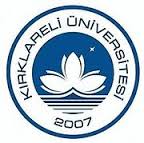                                                         MAZERET İZİN RAPORU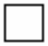 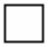 İşyeri Eğimi alan öğrencilerin; işyerinde tam zamanlı ve dönem boyunca kesintisiz çalışma zorunluluğu vardır. Ancak; sınav, hastalık, ailevi sebeplerden dolayı izin almasını gerektiren bir mazereti varsa, işyeri eğitim yetkilisinden alacağı izin ile bu formu doldurup imzalatarak dosyasına eklemelidir.Yukarıdaki adı ve soyadı belirtilen öğrenci mazereti sebebiyle, belirtilen tarihlerde bilgim dahilinde mazeret izni almıştır.ÖĞRENCİN ADI SOYADIALDIĞI İZİN GÜN SAYISIİZİNLİ OLDUĞU TARİH/	/	201…	-	/	/201…İZİN ALMA MAZERETİAlttan kalan derslerin vize ve final sınavları YDS / KPSS vb. sınavlarHastalık ve sağlık problemleri Ailevi sebeplerDiğer MazeretlerAçıklamaİZİNDE OLACAĞI ADRESİŞYERİ EĞİTİM YETKİLİSİİŞYERİ EĞİTİM YETKİLİSİİŞYERİ EĞİTİM YETKİLİSİOnay (imza & Kaşe)Onay (imza & Kaşe)Onay (imza & Kaşe)Onay (imza & Kaşe)Onay (imza & Kaşe)Onay (imza & Kaşe)// 201…//201…